	PE Long Term Plan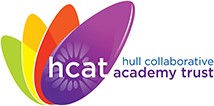 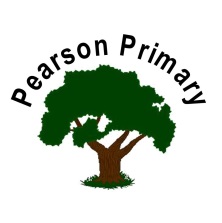 A week of PE at Pearson consists of:One FULL afternoon on PE (including assembly time) using HCAT Progression of Skills documents.2022 - 20232022 - 20232022 - 20232022 - 20232022 - 20232022 - 20232022 - 20232022 - 2023AutumnAutumnAutumnSpringSpringSpringSummerSummer7775 667 7EYFSManipulation and CoordinationManipulation and CoordinationDanceSpeed agility and travelSpeed agility and travelGymnasticsBody ManagementCo-operative problem solvingEYFS IntentPupils should be able to:play and explore - children investigate and experience things, and ‘have a go’ actively learn - children concentrate and keep on trying if they encounter difficulties, and enjoy achievementscreate and think critically - children have and develop their own ideas, make links between ideas, and develop strategies for doing thingsPupils should be able to:play and explore - children investigate and experience things, and ‘have a go’ actively learn - children concentrate and keep on trying if they encounter difficulties, and enjoy achievementscreate and think critically - children have and develop their own ideas, make links between ideas, and develop strategies for doing thingsPupils should be able to:play and explore - children investigate and experience things, and ‘have a go’ actively learn - children concentrate and keep on trying if they encounter difficulties, and enjoy achievementscreate and think critically - children have and develop their own ideas, make links between ideas, and develop strategies for doing thingsPupils should be able to:play and explore - children investigate and experience things, and ‘have a go’ actively learn - children concentrate and keep on trying if they encounter difficulties, and enjoy achievementscreate and think critically - children have and develop their own ideas, make links between ideas, and develop strategies for doing thingsPupils should be able to:play and explore - children investigate and experience things, and ‘have a go’ actively learn - children concentrate and keep on trying if they encounter difficulties, and enjoy achievementscreate and think critically - children have and develop their own ideas, make links between ideas, and develop strategies for doing thingsPupils should be able to:play and explore - children investigate and experience things, and ‘have a go’ actively learn - children concentrate and keep on trying if they encounter difficulties, and enjoy achievementscreate and think critically - children have and develop their own ideas, make links between ideas, and develop strategies for doing thingsPupils should be able to:play and explore - children investigate and experience things, and ‘have a go’ actively learn - children concentrate and keep on trying if they encounter difficulties, and enjoy achievementscreate and think critically - children have and develop their own ideas, make links between ideas, and develop strategies for doing thingsPupils should be able to:play and explore - children investigate and experience things, and ‘have a go’ actively learn - children concentrate and keep on trying if they encounter difficulties, and enjoy achievementscreate and think critically - children have and develop their own ideas, make links between ideas, and develop strategies for doing thingsYear 1AthleticsAthleticsInvasion GamesNetball Pre-pedal cycling*Pre-pedal cycling*GymnasticsDanceInvasion GamesFootballStriking and FieldingThrowing and catching only – large ballsYear 2AthleticsAthleticsDanceGymnasticsGymnasticsFitnessStriking and Fielding Throwing and catching only – small ballsInvasion GamesRugbyKS1 IntentPupils should be able to:Master basic fundamental movements including running, jumping, throwing and catching, increasing confidence and competence Develop balance, agility and co-ordination individually and with others, and begin to apply these in a range of activities Participate in modified competitive team games, developing simple tactics for attacking and defending Perform dance and gymnastic skills using simple movement patterns.Pupils should be able to:Master basic fundamental movements including running, jumping, throwing and catching, increasing confidence and competence Develop balance, agility and co-ordination individually and with others, and begin to apply these in a range of activities Participate in modified competitive team games, developing simple tactics for attacking and defending Perform dance and gymnastic skills using simple movement patterns.Pupils should be able to:Master basic fundamental movements including running, jumping, throwing and catching, increasing confidence and competence Develop balance, agility and co-ordination individually and with others, and begin to apply these in a range of activities Participate in modified competitive team games, developing simple tactics for attacking and defending Perform dance and gymnastic skills using simple movement patterns.Pupils should be able to:Master basic fundamental movements including running, jumping, throwing and catching, increasing confidence and competence Develop balance, agility and co-ordination individually and with others, and begin to apply these in a range of activities Participate in modified competitive team games, developing simple tactics for attacking and defending Perform dance and gymnastic skills using simple movement patterns.Pupils should be able to:Master basic fundamental movements including running, jumping, throwing and catching, increasing confidence and competence Develop balance, agility and co-ordination individually and with others, and begin to apply these in a range of activities Participate in modified competitive team games, developing simple tactics for attacking and defending Perform dance and gymnastic skills using simple movement patterns.Pupils should be able to:Master basic fundamental movements including running, jumping, throwing and catching, increasing confidence and competence Develop balance, agility and co-ordination individually and with others, and begin to apply these in a range of activities Participate in modified competitive team games, developing simple tactics for attacking and defending Perform dance and gymnastic skills using simple movement patterns.Pupils should be able to:Master basic fundamental movements including running, jumping, throwing and catching, increasing confidence and competence Develop balance, agility and co-ordination individually and with others, and begin to apply these in a range of activities Participate in modified competitive team games, developing simple tactics for attacking and defending Perform dance and gymnastic skills using simple movement patterns.Pupils should be able to:Master basic fundamental movements including running, jumping, throwing and catching, increasing confidence and competence Develop balance, agility and co-ordination individually and with others, and begin to apply these in a range of activities Participate in modified competitive team games, developing simple tactics for attacking and defending Perform dance and gymnastic skills using simple movement patterns.Year 3OAAUse maps to orientate around a simple courseOAAUse maps to orientate around a simple courseGymnasticsInvasion GamesNetballInvasion GamesNetballDanceInvasion GamesFootballStriking and FieldingYear 4Swimming Swimming Dance I Invasion GamesRugbyInvasion GamesRugbyGymnasticsTennis AthleticsLKS2 IntentPupils should continue through the phase to apply and develop a broader range of skills, learning how to use them in different ways and to link them to make actions and sequences of movement. They should enjoy communicating, collaborating and competing with each other. They should develop an understanding of how to improve in different physical activities and sports and learn how to evaluate and recognise their own success. Pupils should be taught to: Acquire and develop a secure basis of activity specific skills including use running, jumping, throwing and catching in isolation and in combination play competitive games, modified where appropriate [for example, badminton, basketball, cricket, football, hockey, netball, rounders and tennis], and apply basic principles suitable for attacking and defending Develop flexibility, strength, technique, control and balance [for example, through athletics and gymnastics] Perform dances using a range of movement patterns Take part in outdoor and adventurous activity challenges both individually and within a team Compare their performances with previous ones and demonstrate improvement to achieve their personal best.Pupils should continue through the phase to apply and develop a broader range of skills, learning how to use them in different ways and to link them to make actions and sequences of movement. They should enjoy communicating, collaborating and competing with each other. They should develop an understanding of how to improve in different physical activities and sports and learn how to evaluate and recognise their own success. Pupils should be taught to: Acquire and develop a secure basis of activity specific skills including use running, jumping, throwing and catching in isolation and in combination play competitive games, modified where appropriate [for example, badminton, basketball, cricket, football, hockey, netball, rounders and tennis], and apply basic principles suitable for attacking and defending Develop flexibility, strength, technique, control and balance [for example, through athletics and gymnastics] Perform dances using a range of movement patterns Take part in outdoor and adventurous activity challenges both individually and within a team Compare their performances with previous ones and demonstrate improvement to achieve their personal best.Pupils should continue through the phase to apply and develop a broader range of skills, learning how to use them in different ways and to link them to make actions and sequences of movement. They should enjoy communicating, collaborating and competing with each other. They should develop an understanding of how to improve in different physical activities and sports and learn how to evaluate and recognise their own success. Pupils should be taught to: Acquire and develop a secure basis of activity specific skills including use running, jumping, throwing and catching in isolation and in combination play competitive games, modified where appropriate [for example, badminton, basketball, cricket, football, hockey, netball, rounders and tennis], and apply basic principles suitable for attacking and defending Develop flexibility, strength, technique, control and balance [for example, through athletics and gymnastics] Perform dances using a range of movement patterns Take part in outdoor and adventurous activity challenges both individually and within a team Compare their performances with previous ones and demonstrate improvement to achieve their personal best.Pupils should continue through the phase to apply and develop a broader range of skills, learning how to use them in different ways and to link them to make actions and sequences of movement. They should enjoy communicating, collaborating and competing with each other. They should develop an understanding of how to improve in different physical activities and sports and learn how to evaluate and recognise their own success. Pupils should be taught to: Acquire and develop a secure basis of activity specific skills including use running, jumping, throwing and catching in isolation and in combination play competitive games, modified where appropriate [for example, badminton, basketball, cricket, football, hockey, netball, rounders and tennis], and apply basic principles suitable for attacking and defending Develop flexibility, strength, technique, control and balance [for example, through athletics and gymnastics] Perform dances using a range of movement patterns Take part in outdoor and adventurous activity challenges both individually and within a team Compare their performances with previous ones and demonstrate improvement to achieve their personal best.Pupils should continue through the phase to apply and develop a broader range of skills, learning how to use them in different ways and to link them to make actions and sequences of movement. They should enjoy communicating, collaborating and competing with each other. They should develop an understanding of how to improve in different physical activities and sports and learn how to evaluate and recognise their own success. Pupils should be taught to: Acquire and develop a secure basis of activity specific skills including use running, jumping, throwing and catching in isolation and in combination play competitive games, modified where appropriate [for example, badminton, basketball, cricket, football, hockey, netball, rounders and tennis], and apply basic principles suitable for attacking and defending Develop flexibility, strength, technique, control and balance [for example, through athletics and gymnastics] Perform dances using a range of movement patterns Take part in outdoor and adventurous activity challenges both individually and within a team Compare their performances with previous ones and demonstrate improvement to achieve their personal best.Pupils should continue through the phase to apply and develop a broader range of skills, learning how to use them in different ways and to link them to make actions and sequences of movement. They should enjoy communicating, collaborating and competing with each other. They should develop an understanding of how to improve in different physical activities and sports and learn how to evaluate and recognise their own success. Pupils should be taught to: Acquire and develop a secure basis of activity specific skills including use running, jumping, throwing and catching in isolation and in combination play competitive games, modified where appropriate [for example, badminton, basketball, cricket, football, hockey, netball, rounders and tennis], and apply basic principles suitable for attacking and defending Develop flexibility, strength, technique, control and balance [for example, through athletics and gymnastics] Perform dances using a range of movement patterns Take part in outdoor and adventurous activity challenges both individually and within a team Compare their performances with previous ones and demonstrate improvement to achieve their personal best.Pupils should continue through the phase to apply and develop a broader range of skills, learning how to use them in different ways and to link them to make actions and sequences of movement. They should enjoy communicating, collaborating and competing with each other. They should develop an understanding of how to improve in different physical activities and sports and learn how to evaluate and recognise their own success. Pupils should be taught to: Acquire and develop a secure basis of activity specific skills including use running, jumping, throwing and catching in isolation and in combination play competitive games, modified where appropriate [for example, badminton, basketball, cricket, football, hockey, netball, rounders and tennis], and apply basic principles suitable for attacking and defending Develop flexibility, strength, technique, control and balance [for example, through athletics and gymnastics] Perform dances using a range of movement patterns Take part in outdoor and adventurous activity challenges both individually and within a team Compare their performances with previous ones and demonstrate improvement to achieve their personal best.Pupils should continue through the phase to apply and develop a broader range of skills, learning how to use them in different ways and to link them to make actions and sequences of movement. They should enjoy communicating, collaborating and competing with each other. They should develop an understanding of how to improve in different physical activities and sports and learn how to evaluate and recognise their own success. Pupils should be taught to: Acquire and develop a secure basis of activity specific skills including use running, jumping, throwing and catching in isolation and in combination play competitive games, modified where appropriate [for example, badminton, basketball, cricket, football, hockey, netball, rounders and tennis], and apply basic principles suitable for attacking and defending Develop flexibility, strength, technique, control and balance [for example, through athletics and gymnastics] Perform dances using a range of movement patterns Take part in outdoor and adventurous activity challenges both individually and within a team Compare their performances with previous ones and demonstrate improvement to achieve their personal best.Year 5Swimming (Y4 entitlement)OAAPlan and organise a simple orienteering trailSwimming (Y4 entitlement)OAAPlan and organise a simple orienteering trailInvasion GamesNetball Swimming (Extra Y5 provision)DanceSwimming (Extra Y5 provision)DanceGymnasticsInvasion GamesFootball/HockeyStriking and FieldingroundersYear 6AthleticsAthleticsInvasion GamesRugbyFitnessFitnessGymnasticsStriking Fielding - cricket TennisUKS2 IntentPupils should continue through the phase to apply and develop a broader range of skills, learning how to use them in different ways and to link them to make actions and sequences of movement. They should enjoy communicating, collaborating and competing with each other. They should develop an understanding of how to improve in different physical activities and sports and know what components of fitness are important to be successful in that sport. Learn how to evaluate and recognise their own and others success. Pupils should be taught to: Refine and develop a wide range of activity specific skills and components of fitness use a range of tactics and strategies to overcome opponents in direct competition through team and individual games [for example, badminton, basketball, cricket, football, hockey, netball, rounders, rugby and tennis] develop their technique and improve their performance in other competitive sports [for example, athletics and gymnastics] perform dances using advanced dance techniques within a range of dance styles and forms take part in outdoor and adventurous activities which present intellectual and physical challenges and be encouraged to work in a team, building on trust and developing skills to solve problems, either individually or as a group Analyse their performances compared to previous ones and demonstrate improvement to achieve their personal best Take part in competitive sports and activities outside school through community links or sports clubsPupils should continue through the phase to apply and develop a broader range of skills, learning how to use them in different ways and to link them to make actions and sequences of movement. They should enjoy communicating, collaborating and competing with each other. They should develop an understanding of how to improve in different physical activities and sports and know what components of fitness are important to be successful in that sport. Learn how to evaluate and recognise their own and others success. Pupils should be taught to: Refine and develop a wide range of activity specific skills and components of fitness use a range of tactics and strategies to overcome opponents in direct competition through team and individual games [for example, badminton, basketball, cricket, football, hockey, netball, rounders, rugby and tennis] develop their technique and improve their performance in other competitive sports [for example, athletics and gymnastics] perform dances using advanced dance techniques within a range of dance styles and forms take part in outdoor and adventurous activities which present intellectual and physical challenges and be encouraged to work in a team, building on trust and developing skills to solve problems, either individually or as a group Analyse their performances compared to previous ones and demonstrate improvement to achieve their personal best Take part in competitive sports and activities outside school through community links or sports clubsPupils should continue through the phase to apply and develop a broader range of skills, learning how to use them in different ways and to link them to make actions and sequences of movement. They should enjoy communicating, collaborating and competing with each other. They should develop an understanding of how to improve in different physical activities and sports and know what components of fitness are important to be successful in that sport. Learn how to evaluate and recognise their own and others success. Pupils should be taught to: Refine and develop a wide range of activity specific skills and components of fitness use a range of tactics and strategies to overcome opponents in direct competition through team and individual games [for example, badminton, basketball, cricket, football, hockey, netball, rounders, rugby and tennis] develop their technique and improve their performance in other competitive sports [for example, athletics and gymnastics] perform dances using advanced dance techniques within a range of dance styles and forms take part in outdoor and adventurous activities which present intellectual and physical challenges and be encouraged to work in a team, building on trust and developing skills to solve problems, either individually or as a group Analyse their performances compared to previous ones and demonstrate improvement to achieve their personal best Take part in competitive sports and activities outside school through community links or sports clubsPupils should continue through the phase to apply and develop a broader range of skills, learning how to use them in different ways and to link them to make actions and sequences of movement. They should enjoy communicating, collaborating and competing with each other. They should develop an understanding of how to improve in different physical activities and sports and know what components of fitness are important to be successful in that sport. Learn how to evaluate and recognise their own and others success. Pupils should be taught to: Refine and develop a wide range of activity specific skills and components of fitness use a range of tactics and strategies to overcome opponents in direct competition through team and individual games [for example, badminton, basketball, cricket, football, hockey, netball, rounders, rugby and tennis] develop their technique and improve their performance in other competitive sports [for example, athletics and gymnastics] perform dances using advanced dance techniques within a range of dance styles and forms take part in outdoor and adventurous activities which present intellectual and physical challenges and be encouraged to work in a team, building on trust and developing skills to solve problems, either individually or as a group Analyse their performances compared to previous ones and demonstrate improvement to achieve their personal best Take part in competitive sports and activities outside school through community links or sports clubsPupils should continue through the phase to apply and develop a broader range of skills, learning how to use them in different ways and to link them to make actions and sequences of movement. They should enjoy communicating, collaborating and competing with each other. They should develop an understanding of how to improve in different physical activities and sports and know what components of fitness are important to be successful in that sport. Learn how to evaluate and recognise their own and others success. Pupils should be taught to: Refine and develop a wide range of activity specific skills and components of fitness use a range of tactics and strategies to overcome opponents in direct competition through team and individual games [for example, badminton, basketball, cricket, football, hockey, netball, rounders, rugby and tennis] develop their technique and improve their performance in other competitive sports [for example, athletics and gymnastics] perform dances using advanced dance techniques within a range of dance styles and forms take part in outdoor and adventurous activities which present intellectual and physical challenges and be encouraged to work in a team, building on trust and developing skills to solve problems, either individually or as a group Analyse their performances compared to previous ones and demonstrate improvement to achieve their personal best Take part in competitive sports and activities outside school through community links or sports clubsPupils should continue through the phase to apply and develop a broader range of skills, learning how to use them in different ways and to link them to make actions and sequences of movement. They should enjoy communicating, collaborating and competing with each other. They should develop an understanding of how to improve in different physical activities and sports and know what components of fitness are important to be successful in that sport. Learn how to evaluate and recognise their own and others success. Pupils should be taught to: Refine and develop a wide range of activity specific skills and components of fitness use a range of tactics and strategies to overcome opponents in direct competition through team and individual games [for example, badminton, basketball, cricket, football, hockey, netball, rounders, rugby and tennis] develop their technique and improve their performance in other competitive sports [for example, athletics and gymnastics] perform dances using advanced dance techniques within a range of dance styles and forms take part in outdoor and adventurous activities which present intellectual and physical challenges and be encouraged to work in a team, building on trust and developing skills to solve problems, either individually or as a group Analyse their performances compared to previous ones and demonstrate improvement to achieve their personal best Take part in competitive sports and activities outside school through community links or sports clubsPupils should continue through the phase to apply and develop a broader range of skills, learning how to use them in different ways and to link them to make actions and sequences of movement. They should enjoy communicating, collaborating and competing with each other. They should develop an understanding of how to improve in different physical activities and sports and know what components of fitness are important to be successful in that sport. Learn how to evaluate and recognise their own and others success. Pupils should be taught to: Refine and develop a wide range of activity specific skills and components of fitness use a range of tactics and strategies to overcome opponents in direct competition through team and individual games [for example, badminton, basketball, cricket, football, hockey, netball, rounders, rugby and tennis] develop their technique and improve their performance in other competitive sports [for example, athletics and gymnastics] perform dances using advanced dance techniques within a range of dance styles and forms take part in outdoor and adventurous activities which present intellectual and physical challenges and be encouraged to work in a team, building on trust and developing skills to solve problems, either individually or as a group Analyse their performances compared to previous ones and demonstrate improvement to achieve their personal best Take part in competitive sports and activities outside school through community links or sports clubsPupils should continue through the phase to apply and develop a broader range of skills, learning how to use them in different ways and to link them to make actions and sequences of movement. They should enjoy communicating, collaborating and competing with each other. They should develop an understanding of how to improve in different physical activities and sports and know what components of fitness are important to be successful in that sport. Learn how to evaluate and recognise their own and others success. Pupils should be taught to: Refine and develop a wide range of activity specific skills and components of fitness use a range of tactics and strategies to overcome opponents in direct competition through team and individual games [for example, badminton, basketball, cricket, football, hockey, netball, rounders, rugby and tennis] develop their technique and improve their performance in other competitive sports [for example, athletics and gymnastics] perform dances using advanced dance techniques within a range of dance styles and forms take part in outdoor and adventurous activities which present intellectual and physical challenges and be encouraged to work in a team, building on trust and developing skills to solve problems, either individually or as a group Analyse their performances compared to previous ones and demonstrate improvement to achieve their personal best Take part in competitive sports and activities outside school through community links or sports clubs